Pasta Primavera                                                          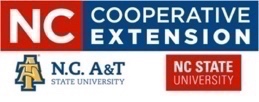 Pasta Primavera                                                          